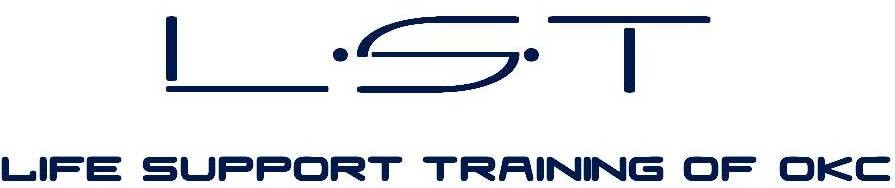 Pediatric Advanced Life Support Study GuideNormal valuesMinimum systolic blood pressure		Pulse				Respiratory rateNewborn – 60 mmHg			Newborn – 3 mo – 85-205 bpm	Infant – 30-60/min
1-year-old – 70 mmHg			3 mo – 2 yrs – 100-190 bpm	Toddler – 24-40/min
2-10 years old – 70 + (2 X age) mmHg	2-10 years old – 60-140 bpm	Preschooler – 22-34/min
>10 years old – 90 mmHg			>10 years old – 60-100 bpm	School-aged child – 18-30/min									Adolescent – 12-16/minVascular access
IO quickly – avoid in crush injury, previous attempt, infectionMay use in delayed cap refillShock
Hypovolemic – hemorrhagic, non-hemorrhagic
Distributive – anaphylaxis, sepsis, neurogenicCardiogenic – any abnormal rhythm, overdose, congenital heart defect, poisoning, myocarditisObstructive – tension pneumo, PE, tamponade, ductal-dependentResuscitation fluids – NS, Ringers at 10 - 20 ml/kg over 5-20 minutes, decrease to 5 - 10 ml/kg in non-rhythm-related cardiogenic conditionsMay give 3 fluid boluses – auscultate before each bolusAfter 3 – give PRBC/consider pressorAirwayTo avoid reperfusion injury, maintain O2 sat between 94 – 99%Upper – barking cough, inspiratory – croup, anaphylaxis, FB obstruction
Lower – wheeze, expiratory – asthma, bronchiolitisParenchyma – crackles – pneumonia, pneumonitisDisordered control of breathing – ICP, seizureChest compressions
Pulse checks (and assessment of breathing) should take less than 10 secondsIf no help, complete 2 mins of CPR before leaving to activate emergency response system100 – 120 per minuteAllow adequate recoilOne-third the A/P chest diameter30:2 one rescuer
15:2 two rescuersDefibrillation/cardioversionInitial energy level is 2 Joules/kgSubsequent shocks 2-4 Joules/kg (not to exceed 200 Joules)Resume compressions for 2 minutes after each shockTeam-based dynamicsIf task is beyond scope – ask for new roleClosed-loop communication ensures accurate stepsIn the event a team member is about to make a mistake, the Team Leader should address the issue immediatelyThe purpose of a CPR Coach is to ensure high quality CPRThe Team Leader should clearly delegate tasks to avoid inefficiencies during resuscitation